ISTITUTO COMPRENSIVO STATALE DI SACILE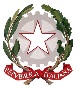 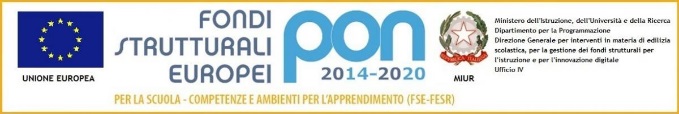 Viale Zancanaro 56 - 33077  SACILE (PN)Tel. +39 0434-71016  Fax  +39 0434-784089  C. F. 91084430932e-mail: pnic834007@istruzione.it - pnic834007@pec.istruzione.it sito web: www.icsacile.gov.itProt. 2335										Sacile, 22/02/2017	Sigg.ri    Docenti Fiduciari di Plesso	dell’I.C. statale di SacileDirigenti Scolasticidegli Istituti Scolastici della Provincia diPordenoneLORO SEDIOGGETTO:  Avviso selezione esperto sul di  ACQUERELLO E YOGA  per PROGETTO “CRESCERE LEGGENDO- IMMAGINANDO E MUSICANDO”-  scuola primaria DELEDDA.Si trasmette l’avviso, pari numero e data, concernente la selezione in oggetto, con richiesta di dare massima informazione al personale delle rispettive sedi.Si ringrazia per la collaborazione.Distinti saluti.IL DIRIGENTE SCOLASTICOf.to Dott. Claudio MorottiResponsabile del procedimento Direttore SGA Dott.ssa Federica FreddiResponsabile dell’istruttoria Ass.te amm.va Nadia Giust